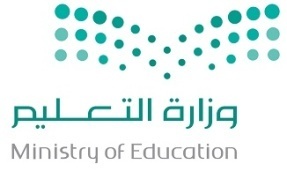 اختبار  الدراسات الإسلامية الفصل الدراسي الثاني العام الدراسي 1445هـالسؤال الأول :- ضعي المصطلح المناسب أمام المعنى المناسب: (العبادة   -   شرك الربوبية   - شرك الألوهية – حظ ) (                       ) اسم جامع لكل ما يحبه الله و يرضاه من الأقوال والأعمال الظاهرة والباطنة . (                       )  صرف شيء من العبادة لغير الله  . (                      )  اعتقاد أن أحد يعلم الغيب المطلق غير الله   .(                    )  النصيب   .ب – أكملي الفراغات التالية بما يناسبها:  من صفات الجليس الصالح      ..............................و .......................تتفق الأركان والواجبات في الصلاة أنها .. ............................................يسقط استقبال القبلة في حال  .........................و................................السؤال الثاني :اختاري الإجابة الصحيحة :تم ، تمنياتي لكم بالتوفيق والسدادإعداد الأستاذة لؤلؤة العتيقhttps://t.me/albayan_12قناة البيان للعروض والعلوم الشرعية الصفالأول متوسط أسم الطالب/ـة1- الخوف من غير الله تعالى في أمر لا يقدر عليه إلا الله     1- الخوف من غير الله تعالى في أمر لا يقدر عليه إلا الله     1- الخوف من غير الله تعالى في أمر لا يقدر عليه إلا الله     أ – الربوبية ب – الألوهيةجـ - الأسماء والصفات2- ‏قال تعالى " فَأَلْقِيهِ فِي الْيَمِّ وَلَا تَخَافِي وَلَا تَحْزَنِي " المرد بــ اليم  2- ‏قال تعالى " فَأَلْقِيهِ فِي الْيَمِّ وَلَا تَخَافِي وَلَا تَحْزَنِي " المرد بــ اليم  2- ‏قال تعالى " فَأَلْقِيهِ فِي الْيَمِّ وَلَا تَخَافِي وَلَا تَحْزَنِي " المرد بــ اليم  أ – نهر النيل ب – نهر الفرات جـ - نهر دجله3-ما نوع الفرح الوارد في قوله تعالى " إِذْ قَالَ لَهُ قَوْمُهُ لَا تَفْرَحْ ۖ " 3-ما نوع الفرح الوارد في قوله تعالى " إِذْ قَالَ لَهُ قَوْمُهُ لَا تَفْرَحْ ۖ " 3-ما نوع الفرح الوارد في قوله تعالى " إِذْ قَالَ لَهُ قَوْمُهُ لَا تَفْرَحْ ۖ " فرح بحصول المطلوب فرح بطر وأشر جـ - فرح ممدوح4-قال عنه النبي عليه السلام " أعطي مزماراً من مزامير آل داود " 4-قال عنه النبي عليه السلام " أعطي مزماراً من مزامير آل داود " 4-قال عنه النبي عليه السلام " أعطي مزماراً من مزامير آل داود " عبد الله بن قيس رضي الله عنه أبو هريرة رضي الله عنهجـ - عبد الله بن مسعود رضي الله عنه5-    يقال هذا القول " اللهم أنت السلام ومنك السلام تباركت ذا الجلال والإكرام " 5-    يقال هذا القول " اللهم أنت السلام ومنك السلام تباركت ذا الجلال والإكرام " 5-    يقال هذا القول " اللهم أنت السلام ومنك السلام تباركت ذا الجلال والإكرام " بعد الصلاة   قبل الصلاة جـ- عند النوم  6- الطاهرة من الحدث من 6- الطاهرة من الحدث من 6- الطاهرة من الحدث من شروط الصلاة ب- أركان الصلاة ج- واجبات الصلاة 7- من ترك واجب من واجبات الصلاة متعمداً7- من ترك واجب من واجبات الصلاة متعمداً7- من ترك واجب من واجبات الصلاة متعمداًأ  – جبر بسجود السهو ب – بطلت صلاته ج – لا شيء عليه 8-  " من نسي ركناً من أركان الصلاة جبره بسجود السهو  فقط " العبارة 8-  " من نسي ركناً من أركان الصلاة جبره بسجود السهو  فقط " العبارة 8-  " من نسي ركناً من أركان الصلاة جبره بسجود السهو  فقط " العبارة صحيحة خاطئة ج- لا شيء عليه 